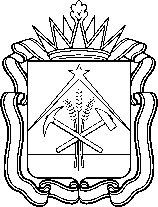 МИНИСТЕРСТВО ПРИРОДНЫХ РЕСУРСОВ И ЭКОЛОГИИ      КУЗБАССАПРИКАЗ   «___»____________2023 г. №  _____                                                                         г. КемеровоО внесении изменений в приказ от 08.10.2021 № 134«Об утверждении нормативных затрат на обеспечение функций Министерства природных ресурсов и экологии Кузбасса и подведомственного Государственного казенного учреждения «Комитет охраны окружающей среды Кузбасса»В соответствии с частью 5 статьи 19 Федерального закона от 05.04.2013 
№ 44-ФЗ «О контрактной системе в сфере закупок товаров, работ, услуг для 
обеспечения государственных и муниципальных нужд», постановлением Коллегии Администрации Кемеровской области от 21.03.2016 № 77 «Об утверждении требований к порядку разработки и принятия правовых актов о нормировании в сфере закупок для обеспечения государственных нужд Кемеровской области - Кузбасса, содержанию указанных актов и обеспечению их исполнения», постановлением Коллегии Администрации Кемеровской области от 21.03.2016 № 86 «О порядке определения нормативных затрат на обеспечение функций государственных органов Кемеровской области - Кузбасса, их территориальных органов, в том числе подведомственных им казенных учреждений, Территориального фонда обязательного медицинского страхования Кемеровской области - Кузбасса», приказываю: 1. Внести в приказ Министерства природных ресурсов и экологии Кузбасса (далее – министерство) от 08.10.2021 № 134 «Об утверждении нормативных затрат» (далее – Приказ) следующее изменение:Изложить Приложения № 26 к Приказу в новой редакции согласно Приложению к настоящему приказу. 2. Главному консультанту отдела охраны окружающей среды и экологической экспертизы министерства Цыганковой М.А. обеспечить размещение настоящего приказа на официальном сайте министерства: kuzbasseco.ru.3. Главному консультанту-юрисконсульту сектора правового обеспечения и организации закупок министерства Мальцевой К.В. в течение 7 рабочих дней обеспечить:- размещение настоящего приказа в единой информационной системе государственных закупок: govzakupki.ru;- направление настоящего приказа в электронной форме в департамент контрактной системы Кузбасса.4. Настоящий приказ вступает в силу с момента подписания.5. Контроль за исполнением настоящего приказа оставляю за собой.Министр природных ресурсов          и экологии Кузбасса 			                                                       О.В. ИвлевПриложение к приказу Министерства природных ресурсов и экологии Кузбасса                                                                                    от «___»___________2023 г. № ____«Приложение № 26                                                                                           к нормативным затратам, утвержденным                                                          приказом Министерства природных ресурсов и экологии Кузбасса                                                                                        от «08» октября 2021 г. № 134.».                                                                                  №п/пНаименованиеЕд.изм.КоличествоЦена приоб-ретения(за ед.), руб.1Автокарандашштукане более 1 штуки 1 разв 2 года в расчетена 1 работника учреждения/министерства1502Антистеплерштукане более 1 штуки из расчета на 1 работника учреждения,  не более 1 штуки из расчета на 1 служащего министерства, по необходимости1403Архивный короб, картон/ гофрокартонштукане более 20 штук в расчете на учреждение, не более 40 штук в расчете на министерство, по необходимости3004Архивный короб, бумвинилштукане более 20 штук в расчете на учреждение, не более 40 штук в расчете на министерство, по необходимости3205Архивный короб не менее 17 см с крышкой на завязкахштукане более 10 штук в расчете на министерство, по необходимости6006Бумага А4пачкане более 14 пачек ежегодно в расчете на 1 работника учреждения/министерства6007Бумага А3штукане более 2 пачек в расчете на учреждение, не более 3 пачек в расчете на министерство, ежегодно1 1008Бумага для факсарулонне более 10 рулонов  в расчете на учреждение, не более 15 рулонов в расчете на министерство, ежегодно909Блок самоклеющийся, цветной (бумага самоклеющаяся, цветная)штукане более 70 штук в год в расчете на учреждение, не более 120 штук в год в расчете на министерство, ежегодно25010Блок для записей (бумага для заметок/ блок-кубик), непроклеенный, длиной от 70 мм до 90 мм 100 л/упак, белый, плотная бумагаупаковкане более 30 штук в расчете на учреждение, не более 94 штук в расчете на министерство, ежегодно20011Блок для записей (бумага для заметок/ блок-кубик), непроклеенный, длиной от 70 мм до 90 мм 100 л/упак, цветной, плотная бумагаупаковкане более 30 штук в расчете на учреждение, не более 94 штук в расчете на министерство, ежегодно20012Блокнот А5штукане более 5 штук в год в расчете на учреждение, не более 5 штук в год в расчете на министерство, ежегодно15013Грифели для автокарандашейупаковкане более 2 упаковок на 1 работника учреждения, не более 2 упаковок на 1 служащего  министерства, по необходимости5014Диспенсер (контейнер) для скрепок с магнитомштукане более 25 штук в расчете на учреждение, не более 1 штуки на 1 служащего министерства, по  необходимости18015Дырокол от 30 до 44 л металлический/стальной, с линейкойштукане более 2 штук на 1 кабинет министерства, не более 2 штук на 1 кабинет учреждения, по необходимости1 10016Дырокол от 45 до 70 л металлический/ стальной, с линейкойштукане более 1 штуки на 1 кабинет министерства, не более 1 штуки на 1 кабинет учреждения, по необходимости2 50017Ежедневникштукане более 1 штуки ежегодно в расчете на 1 работника 1 и 2 групп должностей учреждения/министерства80018Игла толстая для сшивания документовштукане более 3 штук в расчете на учреждение в год, не более 3 штук в год в расчете на министерство, по необходимости12019Зажим для бумаг, не более 15 мм, 12 шт./упак.штукане более 47 упаковок в расчете на учреждение / министерство, ежегодно10020Зажим для бумаг, не более 20 мм, 12 шт./упак.упаковкане более 47 упаковок в расчете на учреждение / министерство, ежегодно12021Зажим для бумаг, не более 25 мм, 12 шт./упак.упаковкане более 47 упаковок в расчете на учреждение / министерство, ежегодно17022Зажим для бумаг, не более 35 мм, 12 шт./упак.упаковкане более 47 упаковок в расчете на учреждение / министерство, ежегодно25023Зажим для бумаг, не более 45 мм, 12 шт./упак.упаковкане более 47 упаковок в расчете на учреждение / министерство, ежегодно40024Зажим для бумаг, не более 55 мм, 12 шт./упак.упаковкане более 47 упаковок в расчете на учреждение / министерство, ежегодно50025Закладки самоклеющиеся,5 цветов, пластиковыеупаковкане более 100 упаковок в расчете на учреждение, не более 100 упаковок в расчете на министерство, ежегодно30026Календарь настенный, квартальный, 3 гребня с бегункомштукане более 70 штук в расчете на учреждение, не более 47 штук в расчете на министерство, ежегодно35027Календарь-домик (календарь-треугольник) настольный на гребне с бегункомштукане более 15 штук в расчете на учреждение, не более 15 штук в расчете на министерство, ежегодно15028Клей-карандашштукане более 100 штук  в год в расчете на учреждение, не более 150 штук в год в расчете на министерство, ежегодно18029Клей силикатныйштукане более 15 штук в год в расчете на учреждение, не более 10 штук в год в расчете на министерство, по необходимости20030Клей канцелярский жидкийштукане более 5 штук в год в  расчете на учреждение, не более 10 штук в год в расчете на министерство, по необходимости15031Клей универсальный (суперклей)штукане более 10 штук в год в расчете на учреждение, не более 10 штук в год в расчете на министерство, по необходимости16032Клей ПВА с дозатором/с кисточкойне более 5 штук в год в  расчете на учреждение, не более 5 штук в год в расчете на министерство, по необходимости20533Корректирующая штрих-бумага (лента)/ корректор ленточный, длиной не менее 8мштукане более 100 штук в год в расчете на учреждение, не более 100 штук в год в расчете на министерство, ежегодно25034Корректор с кисточкой спиртовой/ водныйштукане более 10 штук в год в расчете на учреждение, не более 15 штук в год в  расчете на министерство, ежегодно15035Книга учеташтукане более 2 штук в год в расчете на учреждение, не более 2 штук в год в на министерство, по необходимости30036Карандаш ч/графитштукане более 2 штук  в год в  расчете на 1 работника учреждения, не более 2 штук в год в расчете на 1 служащего министерства, ежегодно2537Картотека открытая, А4, с разделителями, пластикштукане более 2 штук  в год в расчете на учреждение, не более 4 штук в год в расчете на министерство, по необходимости7 50038Картотека открытая, А5, с разделителями, пластикштукане более 2 штук  в год в расчете на учреждение, не более 4 штук в год в расчете на министерство, по необходимости4 50039Клейкая двусторонняя ленташтукане более 2 штук в год в  расчете на учреждение, не более 6 штук в год в расчете на министерство, ежегодно40040Клейкая лента (скотч) прозрачная, не менее 45 ммштукане более 45 штук в год в расчете  на учреждение, не более 40 штук в год в расчете на министерство, по необходимости15041Клейкая лента прозрачная, не менее 28 ммштукане более 15 штук в год в расчете  на учреждение, не более 10 штук в год в расчете на министерство, по необходимости10042Клейкая лента прозрачная, не менее 15 мм и не более 27ммштукане более 1 штуки в год в расчете на 1 работника учреждения, не более 1 штуки в год в расчете на 1 служащего министерства, по необходимости7043Конференц-сумка для документовштукане более 1 штуки в расчете на учреждение, не более 2 штуки в расчете на министерство, по необходимости1 20044Кнопки канцелярские с пластиковым наконечником (гвоздики) упаковкане более 10 упаковок в год в расчете на учреждение, не более 10 упаковок в год в расчете на министерство, по необходимости12045Коврик-подкладка настольный для письма, прозрачный, пластик, длиной не менее 1000 смштукане более 5 штук в год в расчете на министерство, не более 10 штук в год научреждение, по необходимости1 60046Конверт бумажный нелинованный, белый для отправки  корреспонденцииштукане более 100 штук в расчете на учреждение, не более 8 500 штук в расчете на министерство, ежегодно1547Конверт бумажный линованный для отправки корреспонденцииштукане более 100 штук в расчете на учреждение, не более  1 500 штук в расчете на министерство, ежегодно1548Ластикштукане более 2 штук в год в расчете на 1 работника учреждения, не более 2 штук в год в расчете на 1 служащего министерства, ежегодно5049Лезвие для канцелярского ножа упаковкане более 50 штук в год в расчете на учреждение, не более 40 штук в год в расчете на министерство, ежегодно15050Линейка 20 смштукане более 1 штуки в год в расчете на 1 работника учреждения, не более 1 штуки в год в расчете на 1 служащего министерства, по необходимости8051Линейка 30 смштукане более 1 штуки в год в расчете на 1 работника учреждения, не более 1 штуки в год в расчете на 1 служащего министерства, по необходимости10052Линейка 50 см штукане более 1 штуки в год в расчете на 1 работника учреждения, не более 1 штуки в год в расчете на 1 служащего министерства, по необходимости13053Лупа, диаметром не более 80 мм, не менее трехкратного до десятикратного увеличенияштукаНе более 1 штуки на министерство, по необходимости20054Мультифоры (вкладыши/файлы), А4, не менее 40 мкм 100шт/упакупаковкане более 70 упаковок в расчете на учреждение, не более 94 упаковок в расчете на министерство, ежегодно40055Мультифоры (вкладыши/файлы), А4, сверхпрочные, не менее 100 мкм, 50шт/упакупаковкане более 5 упаковок в год в расчете на учреждение, не более 5 упаковок в год в расчете на министерство, ежегодно70056Маркер-краска, белыйштукане более 3 штук в год в расчете на учреждение, не более 3 штук в год в расчете на министерство, по необходимости20057Маркер перманентный штукане более 15 штук  в год в расчете на учреждение, не более 15 штук  в  год в расчете на министерство, по необходимости23058Набор настольный, сетчатый металлштукане более 10 штук  в год в расчете на учреждение, не более 15 штук в год в  расчете на министерство, по необходимости3 20059Набор канцелярский, пластикштукане более 10 штук в год в расчете на учреждение, не более 10 штук в год в расчете на министерство, по необходимости1 35060Ножницы офисные, до 175 ммштукане более 1 штуки в год в расчете на 1 работника учреждения, не более 1 штуки в год в расчете на 1 служащего министерства, по необходимости30061Ножницы офисные, от 175 ммштукане более 1 штуки в год в расчете на 1 работника учреждения, не более 1 штуки в год в расчете на 1 служащего министерства, по необходимости45062Нож канцелярскийштукане более 1 штуки в год в расчете на 1 работника учреждения, не более 1 штуки в год в расчете на 1 служащего министерства, по необходимости20063Нить для сшивания документовштукане более 2 штук в год в  расчете на учреждение, не более 2 штук в год в  расчете на министерство, ежегодно55064Нить лавсановаяштукане более 10 штук в год в расчете на учреждение, не более 5 штук в год в расчете на министерство, по необходимости55065Папка для бумаг архивная, бокс, не менее 5 смштукане более 50 штук в год в расчете на учреждение, не более 60 штук в год в расчете на министерство, по необходимости9566Папка планшет с зажимом штукане более 7 штук в год в расчете на учреждение, не более 5 штук в год в расчете на министерство, по необходимости25067Папка для переплета с гребешками 10 мм на завязкахштукане более 100 штук в год в расчете на учреждение, не более 150 штук в год в расчете на министерство, по необходимости35068Папка для отчетов с гребешками, 15 мм на завязкахштукане более 100 штук в год в расчете на учреждение, не более 100 штук в год в расчете на министерство, по необходимости35069Папка на молнии, кожзамштукане более 1 штуки в год в расчете на учреждение, 1 штуки в год в расчете на министерство, по необходимости2 00070Папка с завязками для бумаг, картон штукане более 70 штук в год в расчете на учреждение, не более 80 штук в год в расчете на министерство, ежегодно7071Папка адресная, бумвинил, гладкая штукане более 15 штук в год в  расчете на учреждение, не более 15 штук в год в расчете на министерство, по необходимости25072Папка-конверт с кнопкой, плотная, цветная А4штукане более 30 штук в год в расчете на учреждение, не более 30 штук в год в расчете на министерство, ежегодно10073Папка - скоросшиватель пластиковая, мягкаяштукане более 100 штук в год в расчете на учреждение, не более 150 штук в год в расчете на министерство, ежегодно5074Папка-скоросшиватель с пружинным механизмомштукане более 70 штук в год в расчете на учреждение, не более 100 штук в год в расчете на министерство, ежегодно20075Папка пластиковая с металлическим зажимомштукане более 70 штук в год в расчете на учреждение, не более 70 штук в год в расчете на министерство, ежегодно25076Папка-скоросшиватель с пластиковым механизмомштукане более 70 штук в год в расчете на учреждение, не более 70 штук в год в расчете на министерство, ежегодно20077Папка-уголок пластикштукане более 100 штук в год в расчете на учреждение, не более 150 штук в год в расчете на министерство, ежегодно7078Папка на резинкахштукане более 15 штук в год в расчете на учреждение, не более 15 штук в год в расчете на министерство, ежегодно18079Папкас вкладышами (мультифорами)100 страницштукане более 5 штук в год в расчете на учреждение, не более 10 штук в год в расчете на министерство, ежегодно45080Папка с вкладышами (мультифорами)не менее 30  страницштукане более 10 штук в год в расчете на учреждение, не более 15 штук в год в расчете на министерство, ежегодно30081Папка скоросшиватель картон, не менее 300 г/м2 с механизмомштукане более 300 штук в год в расчете на учреждение, не более 500 штук в год в расчете на министерство, ежегодно6082Папка скоросшиватель картон, не менее 300 г/м2 без механизмаштукане более 300 штук в год в расчете на учреждение, не более 300 штук в год в расчете на министерство, ежегодно4083Папка - регистратор ширинаот 50 мм до 55 ммштукане более 100 штук в год в расчете на учреждение, не более 100 штук в год в расчете на министерство, ежегодно40084Папка - регистратор  ширинаот 70 мм до 80 ммштукане более 100 штук в год в расчете на учреждение, не более 150 штук в год в расчете на министерство, ежегодно45085Подставка (лоток) для бумаг 3 секции, горизонтальная, пластикштукане более 1 штуки в год в расчете на 1 работника учреждения, не более 1 штуки в год в расчете на 1 служащего министерства по необходимости50086Подставка (лоток) для бумаг, не менее 3 секций, горизонтальная, металлштукане более 1 штуки в год в расчете на 1 работника учреждения, не более 1 штуки в год в расчете на 1 служащего министерства по необходимости2 50087Подставка (лоток) для бумаг, не менее 3 секций, вертикальная, пластикштукане более 1 штуки в год в расчете на 1 работника учреждения, не более 1 штуки в год в расчете на 1 служащего министерства по необходимости65088Подставка (лоток) для бумаг, не менее 3 секций, вертикальная, металлштукане более 1 штуки в год в расчете на 1 работника учреждения, не более 1 штуки в год в расчете на 1 служащего министерства по необходимости2 50089Подставка (лоток) для бумаг, 1 секция, пластикштукане более 1 штуки в год в расчете на 1 работника учреждения, не более 1 штуки в год в расчете на 1 служащего министерства по необходимости20090Подставка (лоток) для бумаг, 1 секция, металлштукане более 1 штуки в год в расчете на 1 работника учреждения, не более 1 штуки в год в расчете на 1 служащего министерства по необходимости35091Подставка настольная для мелочей, сетчатый металлштукане более 1 штуки в год в расчете на 1 работника учреждения, не более 1 штуки в год в расчете на 1 служащего министерства по необходимости25092Подставка настольная для бумажного блока, пластикштукане более 1 штуки в год в расчете на 1 работника учреждения, не более 1 штуки в год в расчете на 1 служащего министерства по необходимости10093Подставка настольная для бумажного блока, сетчатый металлштукане более 1 штуки в год в расчете на 1 работника учреждения, не более 1 штуки в год в расчете на 1 служащего министерства по необходимости27094Подставка настольная для визиток, сетчатый металлштукане более 1 штуки в год в расчете на 1 работника учреждения, не более 1 штуки в год в расчете на 1 служащего министерства по необходимости17093Подставка - стакан настольная для пишущих принадлежностей, сетчатый металлштукане более 1 штуки в год в расчете на 1 работника учреждения, не более 1 штуки в год в расчете на 1 служащего министерства по необходимости25095Подставка-органайзер под канцелярские товары, сетчатый металлштукане более 1 штуки в год в расчете на 1 работника учреждения, не более 1 штуки в год в расчете на 1 служащего министерства по необходимости 1 70096Подставка-органайзер под канцелярские товары, пластикштукане более 1 штуки в год в расчете на 1 работника учреждения, не более 1 штуки в год в расчете на 1 служащего министерства по необходимости40097Планинг датированныйштукане более 2 штук в год в расчете на учреждение, не более 6 штуки в год в расчете на министерство, ежегодно35098Пакет из полиэтилена для отправки  корреспонденцииштукане более 15 штук в расчете на учреждение, не более 150 штук в расчете на министерство12099Планшет с зажимом, пластиковыйштукане более 7 штук в год в расчете на учреждение, не более 5 штук в год в расчете на министерство, по необходимости100100Подушка сменная для печати (круглая)штукане более 4 штук в расчете на учреждение, не более 4 штук в расчете на министерство, по необходимости200101Ручка гелеваяштукане более 1 штуки в год в расчете на 1 работника учреждения, не более 1 штуки в год в расчете на 1 служащего министерства по необходимости100102Ручка шариковая (для группы 1)штукане более 3 штук в год в расчете на учреждение, не более 4 штук в год в расчете на министерство, по необходимости2 200103Ручка шариковая, синяяштукане более 6 штук в год в расчете на 1 работника учреждения, не более 6 штук в год в расчете на 1 служащего министерства по необходимости100104Ручка шариковая, чернаяштукане более 1 штуки в год в расчете на 1 работника учреждения, не более 1 штуки в год в расчете на 1 служащего министерства по необходимости450105Скрепки не менее 25 мм, цветные, винил,  100 шт/упакупаковкане более 2 упаковок в год в расчете на 1 работника учреждения, не более 2 упаковок в год в расчете на 1 служащего министерства по необходимости100106Скрепки не менее 25 мм, цветные, металлические, 100 шт/упакупаковкане более 2 упаковок в год в расчете на 1 работника учреждения, не более 2 упаковок в год в расчете на 1 служащего министерства по необходимости100107Скрепки не менее 48 мм,  50  шт/упакупаковкане более 2 упаковок в год в расчете на 1 работника учреждения, не более 2 упаковок в год в расчете на 1 служащего министерства по необходимости100108Скрепки не менее 48 мм,  50 шт/упакупаковкане более 2 упаковок в год в расчете на 1 работника учреждения, не более 2 упаковок в год в расчете на 1 служащего министерства по необходимости100109Стержень, синийштукане более 150 штук  в год в  расчете на учреждение, не более 100 штук в год в расчете на министерство, ежегодно20110Скобы к степлеру № 10, 1000 шт/упакупаковкане более 2 упаковок в год в расчете на 1 работника учреждения, не более 2 упаковок в год в расчете на 1 служащего министерства по необходимости65111Скобы к степлеру № 24, 1000 шт/упакупаковкане более 2 упаковок в год в расчете на 1 работника учреждения, не более 2 упаковок в год в расчете на 1 служащего министерства по необходимости65112Скобы к степлеру № 23, 1000 шт/упупаковкане более 5 упаковок в год в расчете на учреждение, не более 10 упаковок в год в расчете на министерство, ежегодно200113Степлер № 10штукане более 1 штуки в год в расчете на 1 работника учреждения, не более 1 штуки в год в расчете на 1 служащего министерства по необходимости 300114Степлер № 24штукане более 1 штуки в год в расчете на 1 работника учреждения, не более 1 штуки в год в расчете на 1 служащего министерства по необходимости300115Степлер № 23/13 (100 л)штукане более 1  штуки в год в расчете на учреждение, не более 1  штуки в год в расчете на министерство, по необходимости1 000116Степлер № 23/6-23/23 (200 л)штукане более 1  штуки в год в расчете на учреждение, не более 1  штуки в год в расчете на министерство, по необходимости2 000117Точилкаштукане более 2 штук в год в расчете на 1 работника учреждения, не более 2 штук в год в расчете на 1 служащего министерства по необходимости40118Текстмаркерштукане более 2 штук в год в расчете на 1 работника учреждения, не более 2 штук в год в расчете на 1 служащего министерства по необходимости150119Телефонная (записная) книжка с алфавитным указателемштукане более 5 штук в год в расчете на учреждение, не более 5 штук  в год в расчете на министерство, по необходимости500120Тетрадьштукане более 20 штук  в год в  расчете на учреждение, не более 10 штук  в год в расчете на министерство, ежегодно50121Шпагат в рулонах синтетическийштукане более 20 штук в год в  расчете на учреждение/министерство200122Штемпельная краскаштукане более 5 штук в год в расчете на учреждение, не более 5 штук в год в  расчете на министерство, по необходимости260123Штемпельная подушкаштукане более 10 штук в год в  расчете на учреждение, не более 10 штук в год в расчете на министерство, по необходимости160124Штамп самонаборный не менее 5 строкштукане более 3 штук в год в  расчете на учреждение, не более 4 штук в год в расчете на министерство, по необходимости700